Theatre of Cruelty – Antonin Artaud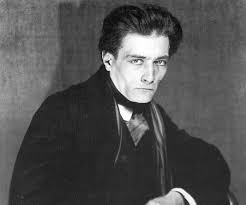 Both the world around him and the theatre itself needs change; surrealismMovement and Gesture:Inspired by Balinese dancersLargely non verbal theatreRitualisticCommunication through ‘signs’ of facial expression and movementStyle known as visual ‘poetry’Stagecraft:Emphasis on lights and soundsSound was loud, piercing and hypnotisingThe audience’s sense were assaulted (hence, ‘cruelty’)Lights were flooded or pinpointedSets were eliminatedUse of ancient clothing for ritualsOver sized puppets or mannequins usedMasks occasionally usedActing and Characterisation:Actors encouraged to openly use emotionsNo emphasis on individual charactersLess defined by movementActor-Audience Relationship:Intimate relationship createdActors performed around the audience in the centerThe audience was made to feel trapped by the actors physically surrounding themPowerful Use of Ritual:Movement		e.g. BalineseDanceViolent action/fightingMusic (live)ChantingSinging